FICHA DE MATRICULA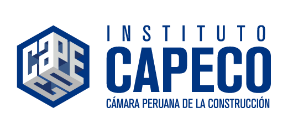 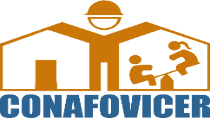 CURSOS DE CAPACITACIÓN  I.- DATOS PERSONALES:No. de DNI: ______________________        No. de Carnet de Extranjería: __________________________Apellidos Completos: ____________________________________________________________________Nombres Completos: ____________________________________________________________________Fecha de Nacimiento: ____/____/____/                         Nacionalidad: ______________________________Domicilio Actual: _______________________________________________________________________Distrito: _______________    Provincia: _________________    Departamento: _____________________Teléfono casa/celular: ____________________    E-mail: _______________________________________Sexo: Hombre         Mujer            Estado Civil: __________________   No. de hijos: ___________________Grado de Instrucción:   	PRIMARIA 	: COMPLETA  	 	INCOMPLETA 				SECUNDARIA 	: COMPLETA  		INCOMPLETA		            		TECNICO 	: COMPLETA   		INCOMPLETA				OTROS		: _________________________________II.- DATOS LABORALES EN CONSTRUCCION CIVIL:Tienes experiencia laboral (si/no): _____     Tiempo de experiencia laboral (años/meses): _____________Nombre de la última obra en la que ha laborado: __________________   Nº RETCC: _________________Categoría actual de trabajo en Construcción Civil (marque con una X)Peón:        Oficial:        Operario:         Capataz:         Maestro de obra:        Especialidad: ________________Sindicato al que pertenece: _______________________________________________________________Aporta a la CONAFOVICER: SI         NO        Afiliado a CONAFOVICER: SI         NOIII.- DATOS DEL CURSO TÉCNICO:Curso Técnico: _______________________________________    Duración: ________________________Inicio: ____/____/____/        Modalidad: Presencial          Semi Presencial          Horario: _______________Local: _____________ Costo: S/____________   Nº de Boleta de Pago: ____________________________                  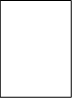            ________________________________                            			 Huella Digital:              Firma del TrabajadorDNI: ____________________________             Lima, ________ de _______________ de 201__.